Seastar Dissection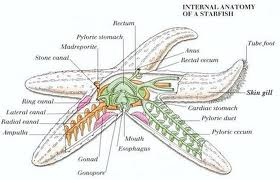 